Jig-Saw Problem - CirclesSketch a graph of the following quadratic function and complete the table provided.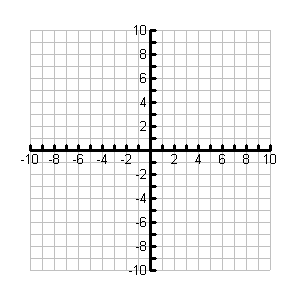 Jig-Saw Problem - TrianglesSketch a graph of the following quadratic function and complete the table provided.Jig-Saw Problem - SquaresSketch a graph of the following quadratic function and complete the table provided.Jig-Saw Problem - StarsSketch a graph of the following quadratic function and complete the table provided.VertexMaximum or minimum valuey-interceptx-intercept(s)Equation of the Axis of SymmetryDomainRangeVertexMaximum or minimum valuey-interceptx-intercept(s)Equation of the Axis of SymmetryDomainRangeVertexMaximum or minimum valuey-interceptx-intercept(s)Equation of the Axis of SymmetryDomainRangexy-5477-401-1-90--8 020377VertexMaximum or minimum valuey-interceptx-intercept(s)Equation of the Axis of SymmetryDomainRange